БАШҠОРТОСТАН РЕСПУБЛИКАҺЫ                                             РЕСПУБЛИка БАШКОРТОСТАН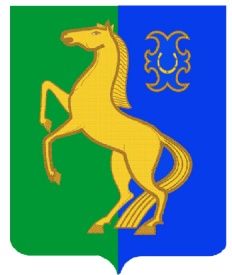 ЙƏРМƏКƏЙ районы                                                            совет сельского поселениямуниципаль РАЙОНЫның                                                 Нижнеулу-елгинский сельсоветтҮбəнге олойылfа АУЫЛ СОВЕТЫ                                           МУНИЦИПАЛЬНОГО РАЙОНА   ауыл БИЛƏмƏҺе  советы                                                            ЕРМЕКЕЕВСКий РАЙОН  452196, Түбǝнге Олойылға, Йǝштǝр урамы,10                                          452196, с. Нижнеулу-Елга, ул. Молодежная,10    Тел. (34741) 2-53-15                                                                                    Тел. (34741) 2-53-15ҠАРАР                                       № 112                     РЕШЕНИЕ  « 28» февраль 2017 года                                           « 28» февраля 2017 годаОб итогах социально-экономического развития сельского поселения Нижнеулу-Елгинский сельсовет муниципального района Ермекеевский район Республики Башкортостан в 2016 году.Заслушав доклад главы сельского поселения Нижнеулу-Елгинский сельсовет Заряновой О.В., Совет сельского поселения Нижнеулу-Елгинский сельсовет муниципального района Ермекеевский район Республики Башкортостан решил:1. Рекомендовать Администрации сельского поселения Нижнеулу-Елгинский сельсовет муниципального района Ермекеевский район Республики Башкортостан, руководителям предприятий, организаций и учреждений всех форм собственности в 2017 году:1.1. Обеспечить выполнение приоритетных задач развития экономики сельского поселения на 2017 г. и целевых показателей эффективности деятельности органа местного самоуправления.1.2. Продолжить работу по обеспечению эффективной реализации мероприятий муниципальных программ, целевого использования средств, привлекаемых за счет источников финансирования, действенного мониторинга их реализации.1.3. Обеспечить:- исполнение местного бюджета сельского поселения Нижнеулу-Елгинский сельсовет муниципального района Ермекеевский район Республики Башкортостан на 2017 г. и на плановый период 2018 и 2019 годов в соответствии с решением Совета сельского поселения Нижнеулу-Елгинский сельсовет муниципального района Ермекеевский район Республики Башкортостан от 15.12.2016 года № 92;1.6. Продолжить работу по:- обеспечению эффективного управления и распоряжения движимым и недвижимым имуществом казны и земельными участками;- созданию условий для инвестиционной привлекательности сельского поселения, привлечению инвестиций в социально-экономическое развитие сельского поселения;- целенаправленному решению вопросов местного значения, созданию благоприятных условий для дальнейшего развития экономики, систем здравоохранения, образования, культуры, физической культуры и спорта, реализации молодежной политики; - противодействию коррупции и защите прав и законных интересов граждан при обращении в сельском поселении;- повышению информационной открытости и доступности деятельности сельского поселения.2. Контроль за исполнением настоящего решения возложить на постоянные комиссии Совета сельского поселения Нижнеулу-Елгинский сельсовет муниципального района Ермекеевский район Республики Башкортостан.       Глава сельского поселения:                 О.В.Зарянова